Муниципальное казённое дошкольное образовательное учреждение детский сад «Чебурашка» п. МанзяАналитическая записка по результатам анкетирования родителей «Оценка деятельности педагога в рамках аттестации»Цель – выявить степень удовлетворенности родителей работой воспитателя Безруких Ирины Ивановны. Списочный состав группы: 24 детей.В период анкетирования детский сад посещало: 20 детей, что составляет 83% от общего числа воспитанников группы.В анкетировании приняли участие 18 родителей.Родителям предлагалось оценить педагога по 10 предложенным параметрам ответами. Результаты анкетирования приведены в таблице № 1.        Из вышеприведенных результатов анкетирования родители (законные представители) воспитанников удовлетворены работой воспитателя, считают, что она внимательна к детям, доброжелательна в общении с родителями, активно взаимодействую с ними по вопросам воспитания и развития детей, интересуется запросами родителей в плане образования, присмотра и ухода. Мероприятия, которые проводит педагог с воспитанниками яркие и запоминающиеся. Высокую оценку ее работе дали 83,3 % родителей. 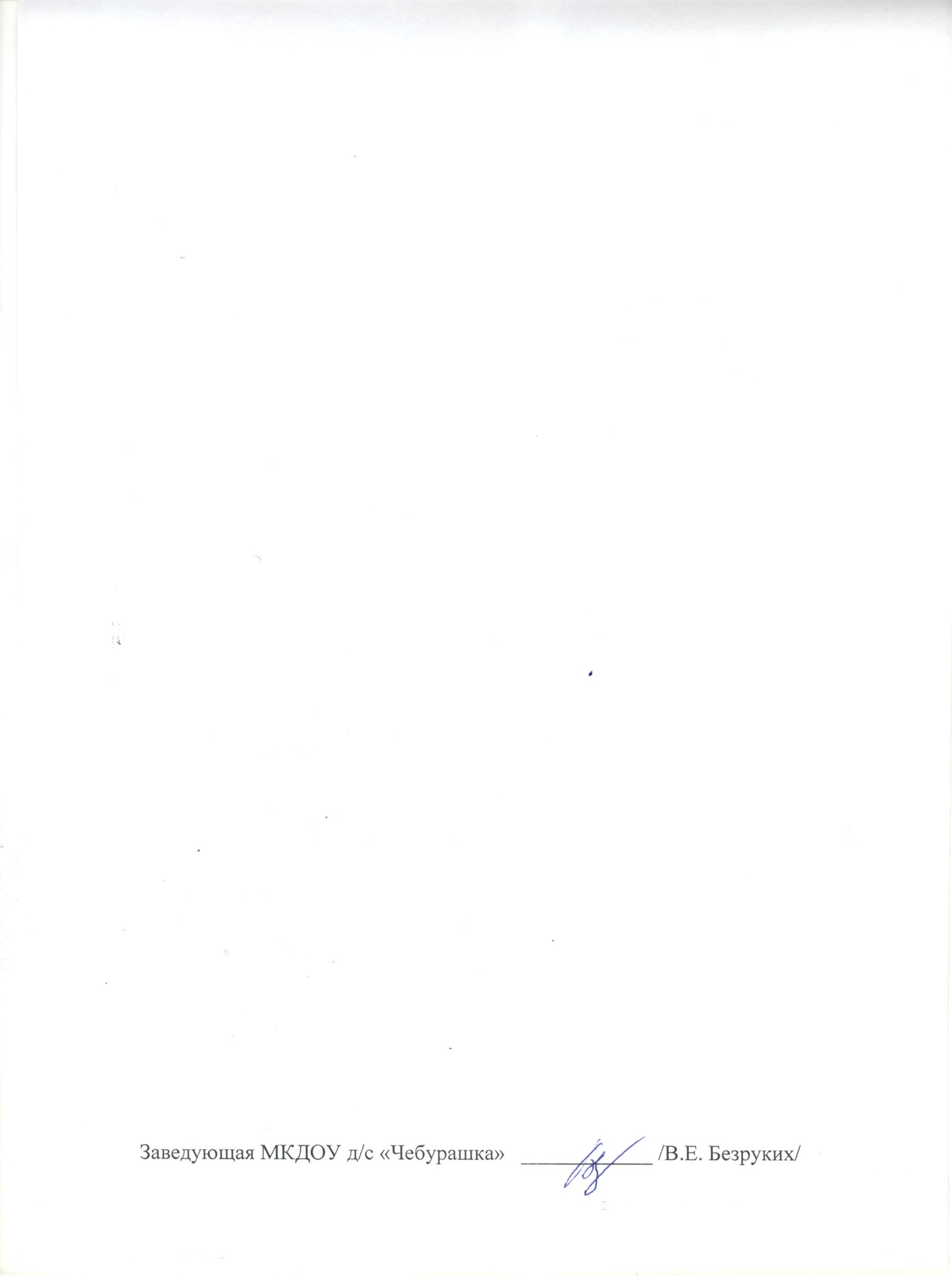         Анкета для родителейСтаршей-подготовительной группы «Ягодки» МКДОУ д/с «Чебурашка» п. Манзя№ПараметрыОтветыОтветыОтветыОтветыОтветыОтветы№ПараметрыВсегда с удовольствиемВсегда с удовольствиемИногда хочет, иногда нетИногда хочет, иногда нетЧаще всего не хочетВсегда плачет1С каким настроением идёт Ваш ребёнок в детский сад в смену воспитателя?17(94%)17(94%)1(6%)1(6%)--ПараметрыОтветыОтветыОтветыОтветыОтветыОтветыПараметрыДаДаНетНетЗатрудняюсь ответить2.Ваш ребенок рассказывает дома о жизни группы: играх, занятиях, которые проводит воспитатель?14(77,8%)14(77,8%)1(5,6%)1(5,6%)3(16,6%)3.Вас устраивает стиль общения воспитателя с вашим ребенком?16(88,9%)16(88,9%)--2 (11,1%)4.Доброжелателен ли воспитатель в общении с родителями, внимателен ли к Вашим высказываниям?18 (100%)18 (100%)---ПараметрыОтветыОтветыОтветыОтветыОтветыОтветыПараметрыДаДаНетНет5.Воспитатель обсуждает с Вами вопросы, касающиеся пребывания ребенка в ДОУ?18 (100%)18 (100%)--6.Организует ли воспитатель работу по просвещению родителей в вопросах воспитания и развития детей?16(89%)16(89%)2 (11%)2 (11%)7.Воспитатель интересуется, насколько его работа удовлетворяет родителей?14 (77,8%)14 (77,8%)4(22,2%)4(22,2%)ПараметрыОтветыОтветыОтветыОтветыОтветыОтветыПараметрыОчень частоОчень частоИногдаИногдаРедкоНикогда8Жалуется ли Вам воспитатель на вашего ребенка?--3 (16,7%)3 (16,7%)4 (22,2%)11 (61,1%)ПараметрыОтветыОтветыОтветыОтветыОтветыОтветыПараметрыСообщает Вам и ожидает от Вас, что Вы сами справитесьСообщает Вам и ожидает от Вас, что Вы сами справитесьВместе с Вами обсуждает проблему и ищет решениеВместе с Вами обсуждает проблему и ищет решениеРугает ребенка9На что жалуется наиболее часто? Что при этом делает воспитатель?2(11,1%)2(11,1%)16 (88,9%)16 (88,9%)-10Как Вы оцениваете труд воспитателя в развитии Вашего ребенка (поставьте оценку от 0 до 5 – наивысший балл)01234510Как Вы оцениваете труд воспитателя в развитии Вашего ребенка (поставьте оценку от 0 до 5 – наивысший балл)----3 (16,7%)15 (83,3%)№ПараметрыОтветыОтветыОтветыОтветыОтветыОтветы№ПараметрыВсегда с удовольствиемВсегда с удовольствиемИногда хочет, иногда нетИногда хочет, иногда нетЧаще всего не хочетВсегда плачет1С каким настроением идёт Ваш ребёнок в детский сад в смену воспитателя?ПараметрыПараметры2.Ваш ребенок рассказывает дома о жизни группы: играх, занятиях, которые проводит воспитатель?3.Вас устраивает стиль общения воспитателя с вашим ребенком?4.Доброжелателен ли воспитатель в общении с родителями, внимателен ли к Вашим высказываниям?ПараметрыПараметры5.Воспитатель обсуждает с Вами вопросы, касающиеся пребывания ребенка в ДОУ?6.Организует ли воспитатель работу по просвещению родителей в вопросах воспитания и развития детей?7.Воспитатель интересуется, насколько его работа удовлетворяет родителей?ПараметрыОтветыОтветыОтветыОтветыОтветыОтветыПараметрыОчень частоОчень частоИногдаИногдаРедкоНикогда8Жалуется ли Вам воспитатель на вашего ребенка?ПараметрыОтветыОтветыОтветыОтветыОтветыОтветыПараметрыСообщает Вам и ожидает от Вас, что Вы сами справитесьСообщает Вам и ожидает от Вас, что Вы сами справитесьВместе с Вами обсуждает проблему и ищет решениеВместе с Вами обсуждает проблему и ищет решениеРугает ребенка9На что жалуется наиболее часто? Что при этом делает воспитатель?10Как Вы оцениваете труд воспитателя в развитии Вашего ребенка (поставьте оценку от 0 до 5 – наивысший балл)10Как Вы оцениваете труд воспитателя в развитии Вашего ребенка (поставьте оценку от 0 до 5 – наивысший балл)